Istituto Comprensivo “Bonaccorso da Montemagno”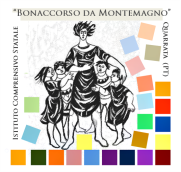 Via Petrarca – 51039 Quarrata (PT) - Tel. 0573/72444    fax 0573/778855www.icsbonaccorsodamontemagno.gov.itEmail: ptic82600p@istruzione.it  PEC: ptic82600p@pec.istruzione.itAl Dirigente scolasticoVista la delibera del Comitato di valutazione del 21 marzo 2016, ai sensi della Legge 107/2015, art. 1 comma 126 e 129;l’insegnante ________________________________________________________________della Scuola ________________________________________________________________dichiara di aver svolto attività coerente con i criteri approvati dal Comitato di valutazione.In particolare, per quanto riguarda il criterio:Promozione, coordinamento e gestione delle visite guidate e dei viaggi d’istruzione che comportano orario eccedente a quello di servizio e documentata ricaduta didattica dell’esperienzaDICHIARAdi aver svolto attività relativa allo svolgimento di una visita guidata / viaggio d’istruzione ⃝ in orario scolastico⃝ per l’intera giornata⃝ per più giorniAl fine del riconoscimento di tale attività didattica come meritevole dell’attribuzione del bonus per la valorizzazione del merito dei docenti, relaziona sull’impegno organizzativo e gestionale della visita guidata / viaggio d’istruzione a: _________________________________________________ mediante compilazione del Mod. V3 (la relazione può essere unica per tutti i docenti accompagnatori).Il docente_________________________________________________________Istituto Comprensivo “Bonaccorso da Montemagno”Via Petrarca – 51039 Quarrata (PT) - Tel. 0573/72444    fax 0573/778855www.icsbonaccorsodamontemagno.gov.itEmail: ptic82600p@istruzione.it  PEC: ptic82600p@pec.istruzione.itAl Dirigente scolasticoVista la delibera del Comitato di valutazione del 21 marzo 2016, ai sensi della Legge 107/2015, art. 1 comma 126 e 129;l’insegnante ________________________________________________________________della Scuola ________________________________________________________________dichiara di aver svolto attività coerente con i criteri approvati dal Comitato di valutazione.In particolare, per quanto riguarda il criterio:Partecipazione attiva alle attività del Nucleo di autovalutazione e/o di gestione del RAV e delle altre attività connesse all’autovalutazione e alla gestione del Piano di miglioramentoDICHIARAdi aver svolto le seguenti attività:per complessive ore n. _____________.Al fine del riconoscimento di tale attività didattica come meritevole dell’attribuzione del bonus per la valorizzazione del merito dei docenti, relaziona sull’impegno e sul contributo dato per migliorare la qualità dell’Istituto attraverso l’attività svolta all’interno del Nucleo di Autovalutazione.Settore di cui si è occupatoContributi offerti in sede di definizione degli obiettivi, monitoraggio e verifica dei risultati raggiunti.Il docente_________________________________________________________Istituto Comprensivo “Bonaccorso da Montemagno”Via Petrarca – 51039 Quarrata (PT) - Tel. 0573/72444    fax 0573/778855www.icsbonaccorsodamontemagno.gov.itEmail: ptic82600p@istruzione.it  PEC: ptic82600p@pec.istruzione.itAl Dirigente scolasticoVista la delibera del Comitato di valutazione del 21 marzo 2016, ai sensi della Legge 107/2015, art. 1 comma 126 e 129;l’insegnante ________________________________________________________________della Scuola ________________________________________________________________dichiara di aver svolto attività coerente con i criteri approvati dal Comitato di valutazione.In particolare, per quanto riguarda il criterio:Partecipazione attiva all'elaborazione/gestione  del PTOFDICHIARAdi aver svolto le seguenti attività:per complessive ore n. _____________.Al fine del riconoscimento di tale attività didattica come meritevole dell’attribuzione del bonus per la valorizzazione del merito dei docenti, relaziona sull’impegno e sul contributo dato per migliorare la qualità dell’Istituto attraverso l’attività svolta per elaborare, collazionare, monitorare e valutare il PTOF 2016-2019.Settore di cui si è occupatoContributi offerti in sede di definizione degli obiettivi, monitoraggio e verifica dei risultati raggiunti.Il docente_________________________________________________________Istituto Comprensivo “Bonaccorso da Montemagno”Via Petrarca – 51039 Quarrata (PT) - Tel. 0573/72444    fax 0573/778855www.icsbonaccorsodamontemagno.gov.itEmail: ptic82600p@istruzione.it  PEC: ptic82600p@pec.istruzione.itAl Dirigente scolasticoVista la delibera del Comitato di valutazione del 21 marzo 2016, ai sensi della Legge 107/2015, art. 1 comma 126 e 129;l’insegnante ________________________________________________________________della Scuola ________________________________________________________________dichiara di aver svolto attività coerente con i criteri approvati dal Comitato di valutazione.In particolare, per quanto riguarda il criterio:Partecipazione a progetti e organizzazione di eventi che comportano impegno aggiuntivo di tempo da parte dei docenti, si riferiscono ad aree di particolare complessità organizzativa e contribuiscono in maniera significativa alla qualificazione dell’istituto.DICHIARA- di aver svolto le seguenti attività in relazione al Progetto* ______________________________:per complessive ore n. _____________- di aver svolto le seguenti attività aggiuntive per organizzare e gestire il Progetto:per complessive ore n. ______________.Al fine del riconoscimento di tale attività didattica come meritevole dell’attribuzione del bonus per la valorizzazione del merito dei docenti, relaziona sull’impegno e sul contributo dato per migliorare la qualità dell’Istituto attraverso l’attività svolta per progettare, attuare e valutare il PROGETTO _____________________________________________________.Descrizione dell’attività e sua coerenza con obiettivi qualificanti del POFIl docente______________________________________________*Progetti compresi nel criterio D:LEGALITA’ SECONDARIACLASSI SENZA AULE SECONDARIAALLESTIMENTO LABORATORIO SCIENZE PRIMARIAALLESTIMENTO LABORATORIO SCIENZE SECONDARIAPROGETTAZIONE LABORATORI VIA CINOSCOLEDIINVALSIFESTA FINE ANNO INTITOLAZIONE SCUOLEIstituto Comprensivo “Bonaccorso da Montemagno”Via Petrarca – 51039 Quarrata (PT) - Tel. 0573/72444    fax 0573/778855www.icsbonaccorsodamontemagno.gov.itEmail: ptic82600p@istruzione.it  PEC: ptic82600p@pec.istruzione.itAl Dirigente scolasticoVista la delibera del Comitato di valutazione del 21 marzo 2016, ai sensi della Legge 107/2015, art. 1 comma 126 e 129;l’insegnante ________________________________________________________________della Scuola ________________________________________________________________dichiara di aver svolto attività coerente con i criteri approvati dal Comitato di valutazione.In particolare, per quanto riguarda il criterio:Animatore digitale (compiti previsti da specifica nota del MIUR) + staff per l’innovazioneDICHIARAdi aver svolto le seguenti attività:___________________________________________________________________________________________________________________________________________________________________________________________________________________________________________________________________________________________________________________________________________________________________________________________________________________________________________________per complessive ore n. ________________.Al fine del riconoscimento di tale attività didattica come meritevole dell’attribuzione del bonus per la valorizzazione del merito dei docenti, relaziona sull’impegno e sul contributo dato per migliorare la qualità dell’Istituto attraverso l’attività svolta per contribuire alla realizzazione del Piano Nazionale Scuola Digitale.Descrizione dell’attività svoltaContributi positivi alla qualità dell’Istituto sul piano organizzativo, formativo e didatticoIl docente______________________________________________Istituto Comprensivo “Bonaccorso da Montemagno”Via Petrarca – 51039 Quarrata (PT) - Tel. 0573/72444    fax 0573/778855www.icsbonaccorsodamontemagno.gov.itEmail: ptic82600p@istruzione.it  PEC: ptic82600p@pec.istruzione.itAl Dirigente scolasticoVista la delibera del Comitato di valutazione del 21 marzo 2016, ai sensi della Legge 107/2015, art. 1 comma 126 e 129;l’insegnante ________________________________________________________________della Scuola ________________________________________________________________dichiara di aver svolto attività coerente con i criteri approvati dal Comitato di valutazione.In particolare, per quanto riguarda il criterio:Gestione di attività di potenziamento, inserite del PTOF, sulla base di competenze riconosciute e documentate. DICHIARAdi aver svolto le seguenti attività di potenziamento:per complessive ore n. _____________Al fine del riconoscimento di tale attività didattica come meritevole dell’attribuzione del bonus per la valorizzazione del merito dei docenti, relaziona sull’impegno e sul contributo dato per migliorare la qualità dell’Istituto attraverso l’attività svolta per progettare, attuare e valutare il PROGETTO _____________________________________________________.Descrizione dell’attività Ricadute positive dell’attività sul piano qualitativoIl docenteIstituto Comprensivo “Bonaccorso da Montemagno”Via Petrarca – 51039 Quarrata (PT) - Tel. 0573/72444    fax 0573/778855www.icsbonaccorsodamontemagno.gov.itEmail: ptic82600p@istruzione.it  PEC: ptic82600p@pec.istruzione.itAl Dirigente scolasticoVista la delibera del Comitato di valutazione del 21 marzo 2016, ai sensi della Legge 107/2015, art. 1 comma 126 e 129;l’insegnante ________________________________________________________________della Scuola ________________________________________________________________dichiara di aver svolto attività coerente con i criteri approvati dal Comitato di valutazione.In particolare, per quanto riguarda il criterio:Gestione efficace dei BES con documentazione di quanto è stato fatto per l’inclusione.DICHIARAdi aver svolto, in aggiunta ai compiti educativi e didattici previsti dalla gestione dei BES, le seguenti attività di raccordo con specialisti, assistenti sociali, ecc. al di fuori dell’orario di servizio:per complessive ore n. _____________Al fine del riconoscimento di tale attività didattica come meritevole dell’attribuzione del bonus per la valorizzazione del merito dei docenti, relaziona sull’impegno e sul contributo dato per migliorare la qualità dell’Istituto attraverso l’attività svolta per facilitare l’inclusione degli alunni con BES.Descrizione dell’attività Ricadute positive dell’attività sul piano qualitativoIl docenteIstituto Comprensivo “Bonaccorso da Montemagno”Via Petrarca – 51039 Quarrata (PT) - Tel. 0573/72444    fax 0573/778855www.icsbonaccorsodamontemagno.gov.itEmail: ptic82600p@istruzione.it  PEC: ptic82600p@pec.istruzione.itAl Dirigente scolasticoVista la delibera del Comitato di valutazione del 21 marzo 2016, ai sensi della Legge 107/2015, art. 1 comma 126 e 129;l’insegnante ________________________________________________________________della Scuola ________________________________________________________________dichiara di aver svolto attività coerente con i criteri approvati dal Comitato di valutazione.In particolare, per quanto riguarda il criterio:Contributo attivo per la predisposizione di prove per la verifica delle competenze disciplinari/meta disciplinari e di rubriche valutative adeguate a valutarne il livello DICHIARAdi aver svolto le seguenti attività:per complessive ore n. _____________.Al fine del riconoscimento di tale attività didattica come meritevole dell’attribuzione del bonus per la valorizzazione del merito dei docenti, relaziona sull’impegno e sul contributo dato per migliorare la qualità dell’Istituto attraverso l’attività svolta all’interno del Gruppo di lavoro sulla certificazione delle competenze.Settore di cui si è occupatoContributi offerti in sede di definizione dei legami di ogni disciplina con le competenze chiave;Contributi offerti in sede di costruzione di un curricolo verticale delle competenze chiave;Contributi offerti in sede di costruzione di un repertorio di verifiche sulle competenze chiave;Contributi offerti in sede di definizione dei criteri di valutazione delle competenze chiave.Il docente______________________________________Istituto Comprensivo “Bonaccorso da Montemagno”Via Petrarca – 51039 Quarrata (PT) - Tel. 0573/72444    fax 0573/778855www.icsbonaccorsodamontemagno.gov.itEmail: ptic82600p@istruzione.it  PEC: ptic82600p@pec.istruzione.itAl Dirigente scolasticoVista la delibera del Comitato di valutazione del 21 marzo 2016, ai sensi della Legge 107/2015, art. 1 comma 126 e 129;l’insegnante ________________________________________________________________della Scuola ________________________________________________________________dichiara di aver svolto attività coerente con i criteri approvati dal Comitato di valutazione.In particolare, per quanto riguarda il criterio:Utilizzo e diffusione di innovazioni metodologiche nei processi di apprendimento tramite la realizzazione di unità di apprendimento capaci di intercettare i diversi stili cognitivi, validate dal Collegio dei docenti, che vanno progressivamente a sostituire i libri di testo (Progetto “Bonaccorso Academy”)DICHIARAdi aver presentato le seguenti lezioni:per complessive ore n. _____________.Al fine del riconoscimento di tale attività didattica come meritevole dell’attribuzione del bonus per la valorizzazione del merito dei docenti, le lezioni presentate saranno esaminate da un gruppo di lavoro nominato dal Collegio dei docenti e saranno validate dal Collegio stesso a partire dalla riunione prevista per la fine del mese di giugno. Il docente______________________________________Istituto Comprensivo “Bonaccorso da Montemagno”Via Petrarca – 51039 Quarrata (PT) - Tel. 0573/72444    fax 0573/778855www.icsbonaccorsodamontemagno.gov.itEmail: ptic82600p@istruzione.it  PEC: ptic82600p@pec.istruzione.itAl Dirigente scolasticoVista la delibera del Comitato di valutazione del 21 marzo 2016, ai sensi della Legge 107/2015, art. 1 comma 126 e 129;l’insegnante ________________________________________________________________della Scuola ________________________________________________________________dichiara di aver svolto attività coerente con i criteri approvati dal Comitato di valutazione.In particolare, per quanto riguarda il criterio:Documentazione e archiviazione delle buone pratiche didattiche ed educative in un archivio digitale condivisoDICHIARAdi aver presentato le seguenti pratiche didattiche ed educative al fine della loro archiviazione  in ambiente digitale condiviso:Per un impegno complessive di ore n. _____________.Al fine del riconoscimento di tale attività didattica come meritevole dell’attribuzione del bonus per la valorizzazione del merito dei docenti, le pratiche didattiche opportunamente presentate  saranno esaminate da un gruppo di lavoro nominato dal Collegio dei docenti e saranno validate dal Collegio stesso a partire dalla riunione prevista per la fine del mese di giugno. Il docente______________________________________Istituto Comprensivo “Bonaccorso da Montemagno”Via Petrarca – 51039 Quarrata (PT) - Tel. 0573/72444    fax 0573/778855www.icsbonaccorsodamontemagno.gov.itEmail: ptic82600p@istruzione.it  PEC: ptic82600p@pec.istruzione.itAl Dirigente scolasticoVista la delibera del Comitato di valutazione del 21 marzo 2016, ai sensi della Legge 107/2015, art. 1 comma 126 e 129;l’insegnante ________________________________________________________________della Scuola ________________________________________________________________dichiara di aver svolto attività coerente con i criteri approvati dal Comitato di valutazione.In particolare, per quanto riguarda il criterio:Efficace coordinamento dei dipartimentiDICHIARAdi aver svolto, in aggiunta ai compiti educativi e organizzativi previsti dalla mansione di segretario di dipartimento, le seguenti attività di raccordo con il Dirigente scolastico, i suoi collaboratori o referenti di altri gruppi di lavoro al di fuori dell’orario di servizio:per complessive ore n. _____________Al fine del riconoscimento di tale attività didattica come meritevole dell’attribuzione del bonus per la valorizzazione del merito dei docenti, relaziona sull’impegno e sul contributo dato per migliorare la qualità dell’Istituto attraverso l’attività svolta in relazione alla gestione del curricolo e l’attuazione delle Indicazioni Nazionali.Descrizione dell’attività Ricadute positive dell’attività sul piano qualitativoIl docente______________________________________Istituto Comprensivo “Bonaccorso da Montemagno”Via Petrarca – 51039 Quarrata (PT) - Tel. 0573/72444    fax 0573/778855www.icsbonaccorsodamontemagno.gov.itEmail: ptic82600p@istruzione.it  PEC: ptic82600p@pec.istruzione.itAl Dirigente scolasticoVista la delibera del Comitato di valutazione del 21 marzo 2016, ai sensi della Legge 107/2015, art. 1 comma 126 e 129;l’insegnante ________________________________________________________________della Scuola ________________________________________________________________dichiara di aver svolto attività coerente con i criteri approvati dal Comitato di valutazione.In particolare, per quanto riguarda il criterio:Efficace coordinamento di classe e sezioneDICHIARAdi aver svolto, in aggiunta ai compiti educativi e organizzativi previsti dalla mansione di coordinatore di classe/sezione, le seguenti attività di raccordo con il Dirigente scolastico, i suoi collaboratori, referenti di altri gruppi di lavoro o esperti e collaboratori esterni, al di fuori dell’orario di servizio:per complessive ore n. _____________Al fine del riconoscimento di tale attività come meritevole dell’attribuzione del bonus per la valorizzazione del merito dei docenti, relaziona sull’impegno e sul contributo dato per migliorare la qualità dell’Istituto attraverso l’attività svolta come coordinatore di classe/sezione.Descrizione dell’attività Ricadute positive dell’attività sul piano qualitativoIl docente______________________________________Istituto Comprensivo “Bonaccorso da Montemagno”Via Petrarca – 51039 Quarrata (PT) - Tel. 0573/72444    fax 0573/778855www.icsbonaccorsodamontemagno.gov.itEmail: ptic82600p@istruzione.it  PEC: ptic82600p@pec.istruzione.itAl Dirigente scolasticoVista la delibera del Comitato di valutazione del 21 marzo 2016, ai sensi della Legge 107/2015, art. 1 comma 126 e 129;l’insegnante ________________________________________________________________della Scuola ________________________________________________________________dichiara di aver svolto attività coerente con i criteri approvati dal Comitato di valutazione.In particolare, per quanto riguarda il criterio:Tutoraggio nei confronti del personale per la diffusione di quanto oggetto di formazioneDICHIARAdi aver partecipato ai seguenti corsi di formazione approvati dal Piano annuale di formazione:e di aver svolto attività di tutoraggio nei confronti di altri docenti in relazione ai contenuti dei seguenti corsi:Al fine del riconoscimento di tale attività come meritevole dell’attribuzione del bonus per la valorizzazione del merito dei docenti, relaziona sull’impegno e sul contributo dato per migliorare la qualità dell’Istituto attraverso l’attività di tutor per la formazione dei docenti.Descrizione dell’attività Ricadute positive dell’attività sul piano qualitativoIl docente______________________________________Istituto Comprensivo “Bonaccorso da Montemagno”Via Petrarca – 51039 Quarrata (PT) - Tel. 0573/72444    fax 0573/778855www.icsbonaccorsodamontemagno.gov.itEmail: ptic82600p@istruzione.it  PEC: ptic82600p@pec.istruzione.itAl Dirigente scolasticoVista la delibera del Comitato di valutazione del 21 marzo 2016, ai sensi della Legge 107/2015, art. 1 comma 126 e 129;l’insegnante ________________________________________________________________della Scuola ________________________________________________________________dichiara di aver svolto attività coerente con i criteri approvati dal Comitato di valutazione.In particolare, per quanto riguarda il criterio:Tutoraggio dei docenti in anno di formazione e prova (compiti previsti da D.M. 850/2015)DICHIARAdi essere stato nominato tutor del/dei seguente/i docente/i in anno di formazione e di prova:___________________________________________________________;di aver svolto la propria funzione attraverso varie attivitàAl fine del riconoscimento di tale attività come meritevole dell’attribuzione del bonus per la valorizzazione del merito dei docenti, relaziona sull’impegno e sul contributo dato per migliorare la qualità dell’Istituto attraverso l’attività di tutoraggio di docenti in anno di formazione e di prova.Descrizione dell’attività Ricadute positive dell’attività sul piano qualitativoIl docente______________________________________Istituto Comprensivo “Bonaccorso da Montemagno”Via Petrarca – 51039 Quarrata (PT) - Tel. 0573/72444    fax 0573/778855www.icsbonaccorsodamontemagno.gov.itEmail: ptic82600p@istruzione.it  PEC: ptic82600p@pec.istruzione.itAl Dirigente scolasticoVista la delibera del Comitato di valutazione del 21 marzo 2016, ai sensi della Legge 107/2015, art. 1 comma 126 e 129;l’insegnante ________________________________________________________________della Scuola ________________________________________________________________dichiara di aver svolto attività coerente con i criteri approvati dal Comitato di valutazione.In particolare, per quanto riguarda il criterio:Aggiornamento e gestione del sito d’IstitutoDICHIARAdi aver svolto, al di fuori dell’orario di servizio e al di là di quanto previsto da eventuali mansioni derivanti da incarichi già formalizzati, i seguenti interventi di aggiornamento e gestione del sito ufficiale dell’Istituto:per una stima di complessive ore n. _____________Al fine del riconoscimento di tale attività come meritevole dell’attribuzione del bonus per la valorizzazione del merito dei docenti, relaziona sull’impegno e sul contributo dato per migliorare la qualità dell’Istituto attraverso l’attività svolta come responsabile della gestione del sito dell’Istituto.Descrizione dell’attività Ricadute positive dell’attività sul piano qualitativoIl docente______________________________________Istituto Comprensivo “Bonaccorso da Montemagno”Via Petrarca – 51039 Quarrata (PT) - Tel. 0573/72444    fax 0573/778855www.icsbonaccorsodamontemagno.gov.itEmail: ptic82600p@istruzione.it  PEC: ptic82600p@pec.istruzione.itAl Dirigente scolasticoVista la delibera del Comitato di valutazione del 21 marzo 2016, ai sensi della Legge 107/2015, art. 1 comma 126 e 129;l’insegnante ________________________________________________________________della Scuola ________________________________________________________________dichiara di aver svolto attività coerente con i criteri approvati dal Comitato di valutazione.In particolare, per quanto riguarda il criterio:Coordinamento del progetto PON 1 e PON 2 e di altri progetti che richiedano impegno per richieste finanziamento e gestione DICHIARAdi aver svolto, al di fuori dell’orario di servizio e al di là di quanto previsto da eventuali mansioni derivanti da incarichi già formalizzati, le seguenti prestazioni di carattere progettuale relativamente a richieste di finanziamento:per una stima di complessive ore n. _____________Al fine del riconoscimento di tale attività didattica come meritevole dell’attribuzione del bonus per la valorizzazione del merito dei docenti, relaziona sull’impegno e sul contributo dato per migliorare la qualità dell’Istituto attraverso l’attività svolta come responsabile della gestione del sito dell’Istituto.Descrizione dell’attività Ricadute positive dell’attività sul piano qualitativoIl docente______________________________________Istituto Comprensivo “Bonaccorso da Montemagno”Via Petrarca – 51039 Quarrata (PT) - Tel. 0573/72444    fax 0573/778855www.icsbonaccorsodamontemagno.gov.itEmail: ptic82600p@istruzione.it  PEC: ptic82600p@pec.istruzione.itAl Dirigente scolasticoVista la delibera del Comitato di valutazione del 21 marzo 2016, ai sensi della Legge 107/2015, art. 1 comma 126 e 129;l’insegnante ________________________________________________________________della Scuola ________________________________________________________________dichiara di aver svolto attività coerente con i criteri approvati dal Comitato di valutazione.In particolare, per quanto riguarda il criterio:Positivo svolgimento del ruolo di tutor dei tirocinanti in convenzione con Università e Scuola secondaria di secondo gradoDICHIARAdi essere stato nominato tutor del/dei seguente/i tirocinante:___________________________________________________________;di aver svolto la propria funzione attraverso varie attivitàAl fine del riconoscimento di tale attività come meritevole dell’attribuzione del bonus per la valorizzazione del merito dei docenti, relaziona sull’impegno e sul contributo dato per migliorare la qualità dell’Istituto attraverso l’attività di tutoraggio nei confronti di tirocinanti.Descrizione dell’attività Ricadute positive dell’attività sul piano qualitativoIl docente______________________________________GIORNOORATIPOLOGIAGIORNOORATIPOLOGIAGIORNOORATIPOLOGIAGIORNOORATIPOLOGIAGIORNOORATIPOLOGIAGIORNOORATIPOLOGIATITOLODURATADESTINATARI   ORE DI LAVOROTITOLODURATADESTINATARI   ORE DI LAVOROGIORNOORATIPOLOGIAGIORNOORATIPOLOGIATITOLOORETIPOLOGIAGIORNOOREDESTINATARIATTTIVITA’TIPOLOGIAOREMESEINTERVENTI N.TIPOLOGIAPROGETTOSCADENZAORETIPOLOGIAORE